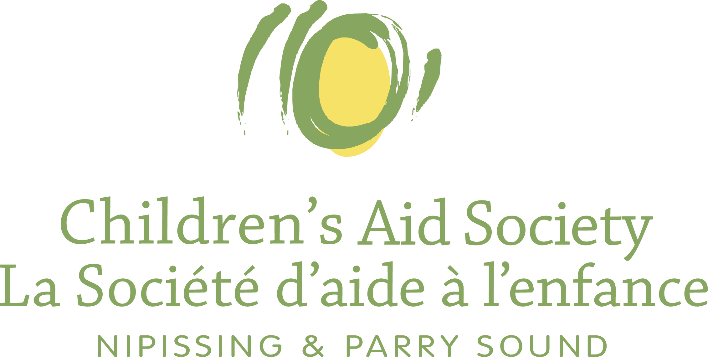 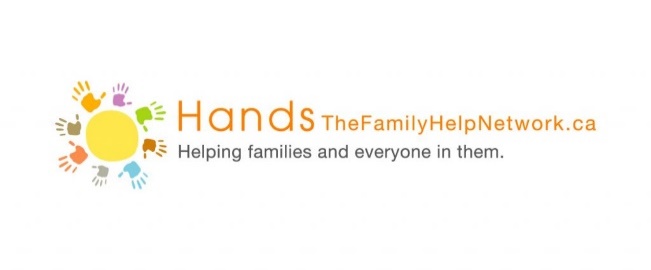 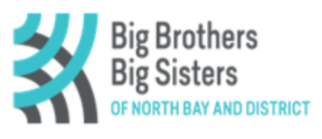 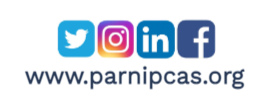 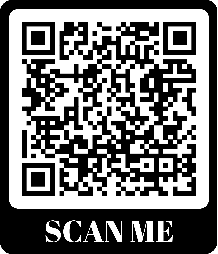 Referring InformationReferring InformationReferring InformationReferring InformationReferring InformationReferring InformationReferring InformationReferring InformationYouth’s Name:Youth’s Name:Age:Youth’s Phone Number:Youth’s Phone Number:Address:Emergency Contact Name:Emergency Contact Name:Emergency Contact Phone Number:Emergency Contact Phone Number:Referring Agency: CASNPS:  Hands: NIIJCFS:BBBSCASNPS:  Hands: NIIJCFS:BBBSTransportation Details: Transportation Details: Transportation Details: Transportation Details: Referring Agency: CASNPS:  Hands: NIIJCFS:BBBSCASNPS:  Hands: NIIJCFS:BBBS  Worker will arrange  Caregiver will arrange (name of caregiver):    Youth requires a bus ticket:  Worker will arrange  Caregiver will arrange (name of caregiver):    Youth requires a bus ticket:  Worker will arrange  Caregiver will arrange (name of caregiver):    Youth requires a bus ticket:  Worker will arrange  Caregiver will arrange (name of caregiver):    Youth requires a bus ticket:Are there any other details we should be aware of (i.e., allergies):  Are there any other details we should be aware of (i.e., allergies):  Are there any other details we should be aware of (i.e., allergies):  Are there any other details we should be aware of (i.e., allergies):  Are there any other details we should be aware of (i.e., allergies):  Are there any other details we should be aware of (i.e., allergies):  Are there any other details we should be aware of (i.e., allergies):  Are there any other details we should be aware of (i.e., allergies):  Please select the programming that you would like to RSVP youth for:Mental Health Mondays with Candi Ross & Hands TheFamilyHelpNetwork:    This program includes mindfulness activities to help youth navigate and foster their mental health. Youth Enhancment Night with Nathan Moore: The Peer Mentorship Program is open to CASNPS youth and focuses on skill development and mentoring.Independence Group Nights with Lori Scott: The Independence Group supports the development of skills which lead to self suffiency. This includes programming focused on education, employment, housing, financial literacy and health relationships. Big Steps to Success with Quentin Commanda & Joyanne Peddle: Indigenous Programming centered around culture and community. This programming offers authentic, engaging, and meaningful experiences. Youth Drop In: Drop-in offers a variety of activities such as organized sports, arts & crafts, board games and movies. This program provides youth with fun safe opportunities for growth and prosperity.  Please send completed Referral Form to youthprogramming@parnipcas.org. 